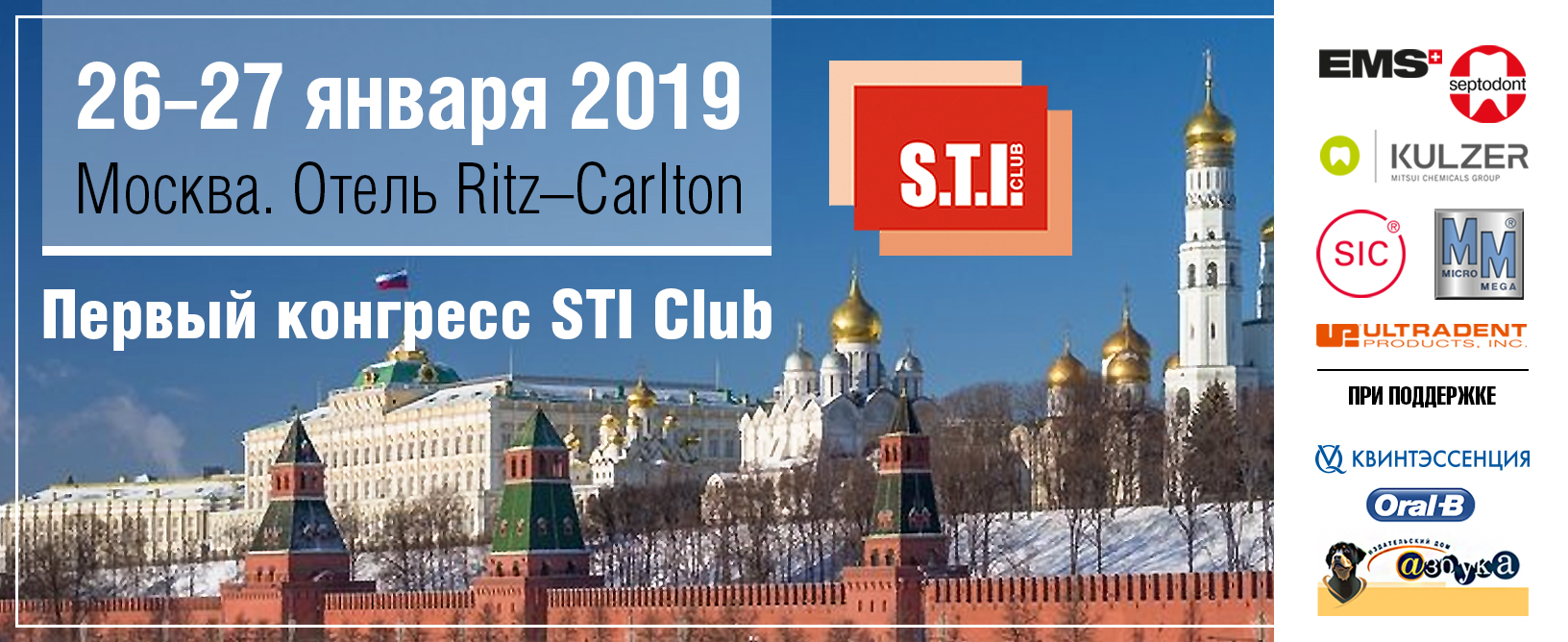 Расписание лекционных и практических мероприятийПрограмма уточняется, возможны изменения и дополнения26.01.201926.01.201926.01.20198.00–9.30Регистрация. Приветственный кофеРегистрация. Приветственный кофеЛекционный залЛекционный залЛекционный залСекция ортопедической стоматологии/имплантологииСекция терапевтической стоматологии9.30–11.00Линда ГринволлКофе–брейкКофе–брейкКофе–брейк11.30–13.00Лоренцо БраскиАктуальные адгезивные стратегииСтефан СимонИспользование биосовместимых и биоактивных материалов от апекса до коронки–мировой тренд современной стоматологииОбедОбедОбед14.00–15.30Брайан ЛесажПрямая реставрация как искусство. Совершенство каждый деньКофе–брейкКофе–брейкКофе–брейк16.00–17.30Георг БайерАндреа МомбеллиПрактические/углублённые занятия секции ортопедической стоматологии/имплантологии11.00–11.30 и 15.30-16.00 кофе–брейк 13.00–14.00 обедПрактические/углублённые занятия секции ортопедической стоматологии/имплантологии11.00–11.30 и 15.30-16.00 кофе–брейк 13.00–14.00 обедПрактические/углублённые занятия секции ортопедической стоматологии/имплантологии11.00–11.30 и 15.30-16.00 кофе–брейк 13.00–14.00 обедРудигер Нойбауэр9.30–14.00        Курс для зубных техников. Современный командный подход к реабилитации в стоматологии при помощи керамических реставраций на имплантатах. Управление мягкими тканями–подготовка идеальных условий для непрямых реставрацийРудигер Нойбауэр9.30–14.00        Курс для зубных техников. Современный командный подход к реабилитации в стоматологии при помощи керамических реставраций на имплантатах. Управление мягкими тканями–подготовка идеальных условий для непрямых реставрацийРудигер Нойбауэр9.30–14.00        Курс для зубных техников. Современный командный подход к реабилитации в стоматологии при помощи керамических реставраций на имплантатах. Управление мягкими тканями–подготовка идеальных условий для непрямых реставрацийАлександр Симоненко14.00–17.30      Цифровой протокол планирования имплантологического леченияАлександр Симоненко14.00–17.30      Цифровой протокол планирования имплантологического леченияАлександр Симоненко14.00–17.30      Цифровой протокол планирования имплантологического леченияПрактические/углублённые занятия секции терапевтической стоматологии11.00–11.30 и 15.30-16.00 кофе–брейк 13.00–14.00 обедПрактические/углублённые занятия секции терапевтической стоматологии11.00–11.30 и 15.30-16.00 кофе–брейк 13.00–14.00 обедПрактические/углублённые занятия секции терапевтической стоматологии11.00–11.30 и 15.30-16.00 кофе–брейк 13.00–14.00 обедГалина Бурдина9.30–13.00        Функциональная эстетика при реставрации жевательных зубовГалина Бурдина9.30–13.00        Функциональная эстетика при реставрации жевательных зубовГалина Бурдина9.30–13.00        Функциональная эстетика при реставрации жевательных зубовЛинда Гринволл14.00–17.30      Тактика работы со сложными дисколоритамиЛинда Гринволл14.00–17.30      Тактика работы со сложными дисколоритамиЛинда Гринволл14.00–17.30      Тактика работы со сложными дисколоритами19.00                   Гала–ужин для участников конгресса. СЮРПРИЗ от S.T.I.Dent19.00                   Гала–ужин для участников конгресса. СЮРПРИЗ от S.T.I.Dent19.00                   Гала–ужин для участников конгресса. СЮРПРИЗ от S.T.I.Dent27.01.201927.01.201927.01.2019Лекционный залЛекционный залЛекционный залМарина Приямпольская 9.30–11.00        Классика и модерн в пародонтологии.                            Использование протоколов GBTМарина Приямпольская 9.30–11.00        Классика и модерн в пародонтологии.                            Использование протоколов GBTМарина Приямпольская 9.30–11.00        Классика и модерн в пародонтологии.                            Использование протоколов GBTКофе–брейкКофе–брейкКофе–брейкЮрий Васильев11.30–13.00      Местная анестезия в эндодонтии:                            решение проблем «горячих» зубовЮрий Васильев11.30–13.00      Местная анестезия в эндодонтии:                            решение проблем «горячих» зубовЮрий Васильев11.30–13.00      Местная анестезия в эндодонтии:                            решение проблем «горячих» зубовОбедОбедОбедАлексей Болячин  14.00–15.30       Закрытие широких апикальных отверстий.                             Показания, техника и причины неудачАлексей Болячин  14.00–15.30       Закрытие широких апикальных отверстий.                             Показания, техника и причины неудачАлексей Болячин  14.00–15.30       Закрытие широких апикальных отверстий.                             Показания, техника и причины неудачКофе–брейкКофе–брейкКофе–брейкДенис Крутиков16.00–17.30       Прямая реставрация.                             Ответы на самые частые вопросыДенис Крутиков16.00–17.30       Прямая реставрация.                             Ответы на самые частые вопросыДенис Крутиков16.00–17.30       Прямая реставрация.                             Ответы на самые частые вопросыПрактические/углублённые занятия.11.00–11.30 и 15.30-16.00 кофе–брейк 13.00–14.00  обедПрактические/углублённые занятия.11.00–11.30 и 15.30-16.00 кофе–брейк 13.00–14.00  обедПрактические/углублённые занятия.11.00–11.30 и 15.30-16.00 кофе–брейк 13.00–14.00  обедГлеб Асеев11.30-17.00       курс Швейцарской Стоматологической Академии. Принципы лечения заболеваний пародонта с использованием современных технологий. Практическое применение протокола GBT. Андрей Афанютин9.30–13.00         Базовые аспекты обработки корневых каналов в сложных клинических случаях. Профилактика ошибок при препарированииГлеб Асеев11.30-17.00       курс Швейцарской Стоматологической Академии. Принципы лечения заболеваний пародонта с использованием современных технологий. Практическое применение протокола GBT. Андрей Афанютин9.30–13.00         Базовые аспекты обработки корневых каналов в сложных клинических случаях. Профилактика ошибок при препарированииГлеб Асеев11.30-17.00       курс Швейцарской Стоматологической Академии. Принципы лечения заболеваний пародонта с использованием современных технологий. Практическое применение протокола GBT. Андрей Афанютин9.30–13.00         Базовые аспекты обработки корневых каналов в сложных клинических случаях. Профилактика ошибок при препарированииАзер Меликов9.30–13.00         Прямая реставрация жевательных зубовАзер Меликов9.30–13.00         Прямая реставрация жевательных зубовАзер Меликов9.30–13.00         Прямая реставрация жевательных зубовАлексей Болячин9.30–13.00         Закрытие перфораций и широких отверстийАлексей Болячин9.30–13.00         Закрытие перфораций и широких отверстийАлексей Болячин9.30–13.00         Закрытие перфораций и широких отверстийАлександр Островский14.00–17.30       Клинические аспекты инструментальной обработки корневых каналов с использованием инструментов MICRO–MEGA. Комбинации инструментов и методик в различных клинических случаяхАлександр Островский14.00–17.30       Клинические аспекты инструментальной обработки корневых каналов с использованием инструментов MICRO–MEGA. Комбинации инструментов и методик в различных клинических случаяхАлександр Островский14.00–17.30       Клинические аспекты инструментальной обработки корневых каналов с использованием инструментов MICRO–MEGA. Комбинации инструментов и методик в различных клинических случаяхЮрий Васильев     14.00–15.30       Повышение мануальных навыков при проведении местной анестезииЮрий Васильев     14.00–15.30       Повышение мануальных навыков при проведении местной анестезииЮрий Васильев     14.00–15.30       Повышение мануальных навыков при проведении местной анестезииДарья Горохова  14.00–17.30       Прямая реставрация фронтальных зубовДарья Горохова  14.00–17.30       Прямая реставрация фронтальных зубовДарья Горохова  14.00–17.30       Прямая реставрация фронтальных зубовДискуссионный клубДискуссионный клубДискуссионный клубИгорь Рыбальченко       11.30–13.00       Опыт внедрения Biodentine. Клиническое и экономическое обоснование Игорь Рыбальченко       11.30–13.00       Опыт внедрения Biodentine. Клиническое и экономическое обоснование Игорь Рыбальченко       11.30–13.00       Опыт внедрения Biodentine. Клиническое и экономическое обоснование Александр Николаев    14.00–15.30       Роль социальных сетей в образовательном процессеАлександр Николаев    14.00–15.30       Роль социальных сетей в образовательном процессеАлександр Николаев    14.00–15.30       Роль социальных сетей в образовательном процессе